Love Tennis 2023 - please join us at the Lake Pupuke Tennis Club - 38 Lake Pupuke Drive, Takapuna, on Sunday 10 September anytime from 10am to 4pm to take part in this annual event and try out tennis for free! With activities for all ages, including games with our coaches, a sausage sizzle, prizes and giveaways, we guarantee fun for the whole family! Rackets are supplied and no experience is necessary, please come along and give tennis a go. 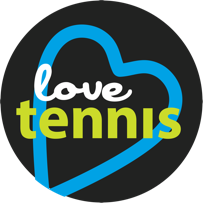 